Call For ProposalChild Welfare and Support.Educational  Support  Proposal.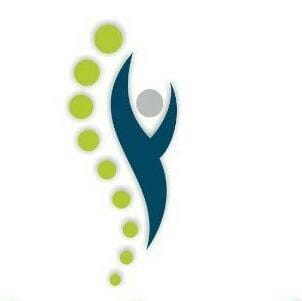 Giselle Foundation is a charity registered foundation with registrar of societies of the Republic of Kenya with its headquarters in Kisumu County, Obunga slums.The VISION of the organization is to realize a sustained, healthy and empowered society and with a MISSION of providing a life changing intervention to vulnerable groups in the society, that is, children, youths, and women through promotion of better education, and primary health and economic empowerment primarily to children, youth and women.The foundation is also committed to other aspects of social life by ensuring that disadvantaged communities get clean water close to them, access to health services, protecting human rights by ending violence against women and girls and violence against children.In realizing their objective, vision and mission, the organization has several projects in which they work with different groups in society, their projects run in Kenya slum settlements, in rural areas where most of these people are affected by several harsh conditions that have affected their well-being in a way or another.Among the projects are;The Child Welfare and Support projectThe Women Empowerment projectThe Way to Happiness projectThe Drug Prevention and Management projectThe Youth and Human Rights projectThe Sustainable energy projectThe primary health projectThe water sanitation and hygiene projectThe different projects offer different support to the community all with the aim of realizing our mission and vision as an organization.THE CHILD AND WELFARE SUPPORT PROJECT (CWS 002)The main goals of this project are; to provide an educational pathway, financial support and shelter to disadvantaged children through provision of educational scholarships and basic knowledge they can use on their day to day living to improve their responsibility and behavior.  The main objectives of this project are;To help children access educationTo help improve behavior of childrenTo empower the children through education This project mainly supports needy children in society. Among the support offered are educational scholarships to; bright but financially challenged children and children from rural areas and slums in Kenya who are unable to pay for their school fees and acquire what is needed to keep them in school. The project also aims to provide stationery, school uniform and school fees to as many children as possible.The project also rescues children who have fallen victim to drugs and alcohol, early sexual exposure and prostitution that distracts them and causes them to drop out of school. The children are taken back to school and the organization provides social, mental and psychological support needed to keep them in school.The child welfare and support also teaches children in Kenya How to make good choices based on the way to happiness, the main objective of the guide book, a common sense guide that is for all religions, is majorly to impact positively on the learners’ behavioral change in school and at home and to bring up empowered and responsible young people in society who are the generation of tomorrow.The project also began a library in Nyalenda slums in Kisumu, although with insufficient resources that supports children in the settlement. The library runs daily as from Monday to Friday to help children on research and their studies as well as build on their knowledge and basic educational skills.STATEMENT OF NEED.Introduction.Among the many children under the educational scholarship program run under the Child and Welfare Support Project are 13 girls who were identified from the slum settlement areas, most of these girls were at the verge of dropping out of school after being involved in the abuse of drugs such as bhang, alcohol, cocaine, and local brews available in the areas. Most of them had become rebels at school at back at home. The situationThe girls were involved in random casual sex among their teens and this was under the influence of drugs.The girls were also involved in criminal activities led by their male peers, such as drugging male peoples drinks in bars and pubs so that they could steal from them, the girls sometimes used a charm ( a piece of cloth they stole from the dead) which would blind one that they would not realize when they are being stolen from. The money then would be put together and shared among themselves, some of which they used to buy drugs.The foundation took the initiative of mentoring, supporting and taking these girls back to school although the resources are insufficient considering that the foundation is still growing and therefore does not have adequate resources to support these children fully.The foundation anticipates to support 30 adolescent girls from the slums through education and mentorship to become examples in the society and help mentor other girls in the slums and other slums in Kenya.Need for educational support.The foundation has been able to take most of the girls back to school but cannot be able to support them fully due to inadequate funds.The girls need uniforms, books, clothes and even food as well as school fees so as to stay in school all the time and concentrate which at times is a challenge to the foundation being a young foundation and having not much income generating activities except for few donors and well-wishers who help source for funds.Receiving adequate financial support will help us achieve our goals by;Helping pay school fees for the childrenProviding other resources such as books and basic needs to these children, some of them being orphans.Empowering these children to being of good behavior and being responsible individuals in society in future.Availing required resources such as books at the library to support the education of children in slum settlements.PROJECT RESULTS.The first group of 13 girls is to be offered educational scholarship for four years fully.The foundation is to continue enrolling more girls to the program who need educational support, we anticipate enrolling more numbers given the adequate financial support.The mentees will also be mentors to the future girls to be enrolled in the same program.BUDGET FOR EDUCATIONAL SUPPORT.CONCLUSION.The child welfare and support project under Giselle Foundation aims at supporting children access education, primary health and basic needs as well as raising a generation that will mentor other children who might be exposed to difficulties that affected their access to education.Financial support will therefore help Giselle Foundation see most children from disadvantaged places go to school and stay in school to access education like any other children.The scholarship given financial support is to be run for four years for each mentee and it’s a continuous enrolment program.CONTACT INFORMATIONGISELLE FOUNDATIONP.O BOX 7712-40100, KISUMUTEL: 0725888875/0788888875EMAIL: info@gisellefoundation.orgWeb: www.gisellefoundation.orgPLANPERIOD1.Identification of the first 13 adolescent girlsTwo weeksPHASE ONEDONE2Enrolment of the girls to schoolTwo weeksPHASE  TWODONE3Full scholarshipFour yearsPHASE THREEONGOINGITEMYEAR ONEYEAR TWOYEAR THREEYEAR FOURTOTAL AMOUNT IN KSH.TOTAL AMOUNT IN USDSCHOOL FEES FOR 30 CHILDREN30,000@13390,00030,000@13390,00045,000@13585,00045,000@13585,0001,950,00019,500MATERIALS NEEDED AT SCHOOL10,000@13130,00010,000@13130,00010,000@13130,00010,000@13130,000520,0005,200MATERIALS NEEDED OUT OF SCOOL5,000@1365,0005,000@1365,0005,000@1365,0005,000@1365,000260,0002,600TOTAL2,730,00027,300